                            COVER LETTERDear Sir/Madam, This letter is to express my interest in the post of Secretary/Office Admin/Accountant Assistant or any related job in Fujairah. I am residing in Fujairah and on Residence Visa. I am available for an immediate joining.  Presently I am working as ADMINISTRATIVE RECEPTIONIST/HR ASSISTANT in a marine construction company. Also I am well versed in Indian and foreign accounting software’s which includes TALLY, PEACHTREE AND QUICKBOOKS.I hold a Degree in Electronics and Communication Engineering from India. I am a certified software tester. I worked as software testing Engineer for about 2+ years in a Multinational IT Company in India and so having good working knowledge of taking a project from the initial requirement stage to the final release stage I assure you that my knowledge and experience will help me to serve the organization in the best possible ways. I am enclosing my resume for your perusal and looking forward to hear from you soon.CURRICULAM VITAECAREER OBJECTIVESeeking office administration/Secretarial related profiles to utilize my knowledge and experience in providing administration to contribute to organization’s long term goals.TECHNICAL SKILLSWorking knowledge and experience in MS Tools: Word, PowerPoint, Excel and Outlook.Expert in windows operating system and good typing speed.Able to do software installations, formatting and updations in computer.Familiar in using office resources like printer, scanner, fax.Certified in Indian and foreign accounting software’s includes TALLY, PEACHTREE and QUICKBOOKSManual Testing in Php, Dot net and Drupal projects.Knowledge in software Automation tool SAHI and QTP.Proficient in Bug reporting tools such as Mantis,QC.Jmeter for performance testing and security testing in Acunetix.Mobile Testing.PERSONAL SKILLSFluent in English.Able to work under pressure.Quick learner and eager to know new technologies in the field.Capable of managing a team and can be a team player.Hardworking to attain the goal.Customer friendly with effective communication.Flexible to handle different job roles and multitasking.WORK EXPERIENCEMajestic Marine Engineering FZC, FujairahPosition: HR Assistant/ Administrative Receptionist (September 2015 to present)JOB RESPONSIBILITIES:In charge of Front office and arranging the client visit.Preparing factory reports and forwarding to managers.Attending and preparing Minutes of Meeting.Provides secretarial support by entering, formatting and printing information; organizing work; answering the telephone inquiries; relaying messages; maintaining equipment and supplies.Assisting in invoice processing and purchase order updations.Drafting mails, scanning, filing, sending fax.Arranging flight tickets to employees.Assisting in PRO works.Preparing and maintaining employee personnel file.Schedules interviews by coordinating appointments.Welcomes new employees to the organization by conducting orientation.Assisting in preparing payroll by calculating overtimes, collecting medical certificates, and attendance records.Submits employee data reports by assembling, preparing and analyzing data.Maintains employee database up to date.Keeping track of employees work report by coordinating with supervisors.Handling insurance process for employees.Coordinating with all departments in factory to know the work status and requirements.Fingent Technology Solutions Private Ltd, Info park Cochin, IndiaPosition: Test Engineer (September 2012 to August 2014)JOB RESPONSIBILITIES:Preparation of test cases, test scenarios, and test reports.Software testing for bug reporting.Application and requirement analysisProcess improvement and documentation.Ensuring quality in all areas of software development activities.Contributed to development of the production test environment, including the generation of design documentation, test plans and test procedures.Security testing.Oversees the operational or performance test after production launch.Attends meetings for UAT test overview.Experience in working on a couple of projects at the one time.Worked in Linux and Windows.Testing mobile applications in IPhone, I pad, Tablets.Training tester trainees in the projects.Ezeeclouds Info serves Pvt Ltd, IndiaPosition: Trainee Test Engineer(March 2012 to July 2012)JOB RESPONSIBILITIES:Testing software to identify and resolve problems from end users perspective.Writing test cases based on business requirements.Reporting bugs using mantis.Worked in Windows operating system.CERTIFICATIONSCertified in SOFTWARE TESTING from ASTII, BANGLORE, INDIA.Certified in Indian and foreign accountancy which includes TALLY, PEACHTREE and QUICKBOOKS from GTEC, INDIA.ACADEMIC QUALIFICATIONSBachelor of Engineering in Electronics and Communication from Christian College of Engineering and Technology, Oddanchatram,Tamil nadu,India(Anna University) with an aggregate of 74% in 2011.Plus Two (HSE) from Cherupushpam Girls Higher Secondary School, Palakkad, Kerala, India with an aggregate of 78% in 2007.SSLC from Cherupushpam Girls High School, Palakkad, Kerala, India with an aggregate of 93% in 2005.PERSONAL PROFILEDate of Birth                 : 29-01-1990Nationality                    : IndianVisa status                    : Husband VisaMarital Status               : MarriedLanguages Known         : English, Malayalam, Hindi, TamilFirst Name of Application CV No: 1669296Whatsapp Mobile: +971504753686 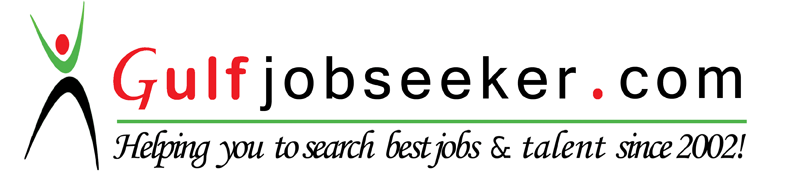 